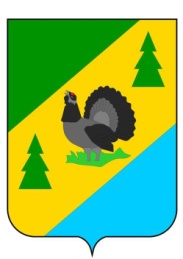 РОССИЙСКАЯ ФЕДЕРАЦИЯИРКУТСКАЯ ОБЛАСТЬАЛЗАМАЙСКОЕ МУНИЦИПАЛЬНОЕ ОБРАЗОВАНИЕАДМИНИСТРАЦИЯПОСТАНОВЛЕНИЕ № 140г. Алзамай                                                     от  4 июля 2023 г.В соответствии с Федеральным законом от 06.10.2003 г. № 131-ФЗ «Об общих принципах организации местного самоуправления в Российской Федерации»,  Федеральным законом от 31.07.2020 № 248-ФЗ «О государственном контроле (надзоре) и муниципальном контроле в Российской Федерации», пунктом 3 Требований к разработке, содержанию, общественному обсуждению проектов форм проверочных листов, утверждению, применению, актуализации форм проверочных листов, а также случаев обязательного применения проверочных листов, утвержденных постановлением Правительства РФ от 27.10.2021 г. № 1844 (настоящее постановление вступает в силу 01.03.2022 г.), статьей 47 Устава Алзамайского муниципального образования, администрация Алзамайского муниципального образования 	ПОСТАНОВЛЯЕТ:1. Внести изменения в приложение к постановлению администрации Алзамайского муниципального образования от 21.02.2022 г. № 27 «Об утверждении формы проверочного листа, применяемого при осуществлении муниципального контроля в сфере благоустройства на территории Алзамайского муниципального образования при проведении плановых выездных проверок», изложив его в новой редакции (прилагается).2. Постановление подлежит опубликованию в газете «Вестник Алзамайского муниципального образования» и на официальном сайте администрации Алзамайского муниципального образования www.alzamai.ru.Глава Алзамайскогомуниципального образования                                                                                 А.В. Лебедев                                                              Приложениек постановлению администрации                                                                                                  Алзамайского муниципального                                                                                       образования                                                                                        от 04.07.2023 г. № 140Форма проверочного листа(списка контрольных вопросов, ответы на которые свидетельствуют особлюдении или несоблюдении контролируемым лицом обязательных требований),применяемого при осуществлении муниципального контроля в сфере благоустройства на территории Алзамайского муниципального образования при проведении плановых выездных проверок1. Наименование контрольного (надзорного) органа: ____________________________________________________________________________________________________2. Наименование контрольного (надзорного) мероприятия: _______________________________________________________________________________________________3.  Наименование  юридического  лица,  фамилия, имя, отчество (при наличии)индивидуального   предпринимателя,   гражданина,   в   отношении   которогопроводится контрольное (надзорное) мероприятие:  _____________________________________________________________________________________________________4.  Место  проведения  контрольного  (надзорного) мероприятия с заполнениемпроверочного листа: __________________________________________________________________________________________________________________________________5.   Реквизиты   распоряжения   или   приказа   руководителя   (заместителяруководителя)   органа   муниципального  жилищного  контроля  о  проведенииконтрольного (надзорного) мероприятия______________________________________________________________________________________________________________________________________________________6.  Учетный  номер  контрольного  (надзорного) мероприятия в едином реестреконтрольных (надзорных) мероприятий: _________________________________________________________________________________________________________________7.  Должность,  фамилия  и инициалы должностного лица органа муниципальногожилищного  контроля,  проводящего  контрольное  (надзорное)  мероприятие  изаполняющего проверочный лист: _______________________________________________________________________________________________________________________8. Перечень вопросов, отражающих содержание обязательных требований, ответына  которые  свидетельствуют  о  соблюдении  или  несоблюдении обязательныхтребований  юридическим лицом, индивидуальным предпринимателем, гражданиномобязательных  требований,  составляющих  предмет  контрольного (надзорного)мероприятия:Должность   лица,   проводившего   плановую   проверку   и  заполнявшего проверочный лист:______________________________________________________________________"___" _________ 20__ года __________________ ______________________________              (дата)                               (подпись)                         (фамилия, инициалы)Юридическое лицо, индивидуальный предприниматель, гражданин:___________________________________________________________________________"___" _________ 20__ года __________________ ______________________________              (дата)                               (подпись)                       (фамилия, инициалы)О внесении изменений в форму проверочного листа, применяемого при осуществлении муниципального контроля в сфере благоустройства на территории Алзамайского муниципального образования при проведении плановых выездных проверокQR-код№Список вопросовРеквизиты нормативных правовых актов с указанием их структурных единиц, которыми установлены обязательные требованияОтветы на вопросы («да»/ «нет»/ «неприменимо»)Примечание1Соблюдаются ли требования по организации сбора и вывоза отходов?раздел VIII  Правил благоустройства  территории   Алзамайского муниципального образования, утвержденных решением Думы № 150 от 20.02.2020 года (далее – Правила)2Соблюдаются ли требования к доступности городской среды для маломобильных групп населения?пункт 1.1  части 1 раздела XV, часть 1 раздела XXII Правил3Соблюдаются ли требования к содержанию и уборке территорий муниципального образования в зимний, летний период?раздел V, VI, VII  Правил4Соблюдаются ли требования к надлежащему состоянию фасадов объектов недвижимости?части 2,3 раздела  X Правил5Соблюдаются ли правила содержания площадок автостоянок и участков длительного и кратковременного хранения автотранспортных средств?раздел XII Правил6Соответствует ли порядок содержания зеленых насаждений требованиям Правил благоустройства?раздел XIX Правил7Соблюдаются ли требования по содержанию малых архитектурных форм?раздел  XX Правил8Соблюдаются ли требования к содержанию зданий, сооружений и объектов, не являющихся объектами капитального строительства?раздел XI Правил9Соблюдаются ли требования по содержанию наземных частей линейных сооружений и коммуникаций?раздел XIII Правил10Соблюдаются ли требования по содержанию и эксплуатация дорог?часть 2  раздела XV Правил11Соблюдаются ли требования по освещению и осветительному оборудованию?раздел XVI Правил12Соблюдаются ли требования по размещению информации и наружной рекламы?раздел XVII Правил13Соблюдаются ли требования по установке и содержанию игрового и спортивного оборудования?раздел XXI Правил